ACI Steering CommitteeACI SessionTue, Jul 21, 2015 3:00 PM - 5:00 PM Eastern Daylight TimePlease join my meeting from your computer, tablet or smartphone.https://global.gotomeeting.com/join/313084701

You can also dial in using your phone. United States : +1 (571) 317-3112
Access Code: 313-084-701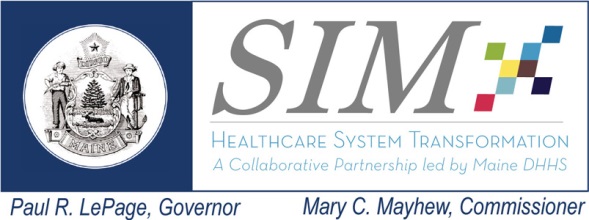 This work is made possible with funding from the Maine State Innovation Model Initiative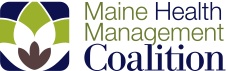           Workgroup: Accountable Care Implementation (ACI)           Date: July 21, 2015           Time: 3:00 to 5:00 pm            Location: Maine Medical Association, Manchester            Remote Access: See GoToMeeting link below          Workgroup: Accountable Care Implementation (ACI)           Date: July 21, 2015           Time: 3:00 to 5:00 pm            Location: Maine Medical Association, Manchester            Remote Access: See GoToMeeting link below          Workgroup: Accountable Care Implementation (ACI)           Date: July 21, 2015           Time: 3:00 to 5:00 pm            Location: Maine Medical Association, Manchester            Remote Access: See GoToMeeting link belowAgendaAgendaAgendaAgendaMeeting Objectives: Provide an update on public reporting of TCI, status of Measure Alignment work, update on primary care spend benchmark, present findings and recommendations of Bailit Health interviews with health plans, and brief the Steering Committee on CMS announcement of potential expansion of CPCI.Meeting Objectives: Provide an update on public reporting of TCI, status of Measure Alignment work, update on primary care spend benchmark, present findings and recommendations of Bailit Health interviews with health plans, and brief the Steering Committee on CMS announcement of potential expansion of CPCI.Meeting Objectives: Provide an update on public reporting of TCI, status of Measure Alignment work, update on primary care spend benchmark, present findings and recommendations of Bailit Health interviews with health plans, and brief the Steering Committee on CMS announcement of potential expansion of CPCI.Meeting Objectives: Provide an update on public reporting of TCI, status of Measure Alignment work, update on primary care spend benchmark, present findings and recommendations of Bailit Health interviews with health plans, and brief the Steering Committee on CMS announcement of potential expansion of CPCI.       Topics                                                                                        Lead                                                   Time       Topics                                                                                        Lead                                                   Time       Topics                                                                                        Lead                                                   Time       Topics                                                                                        Lead                                                   TimeWelcome and meeting overviewWelcome and meeting overviewFrank Johnson3:00 – 3:10Public Reporting of TCI on GetBetterMainePublic Reporting of TCI on GetBetterMaineBrandon Hotham3:10 – 3:30Update/status of Measure Alignment Work GroupUpdate/status of Measure Alignment Work GroupFrank Johnson3:30 – 3:40Update on Primary Care Spend BenchmarkUpdate on Primary Care Spend BenchmarkFrank Johnson3:40 – 3:50Findings and recommendations of Bailit Health interviews with payers on key primary care payment definitionsFindings and recommendations of Bailit Health interviews with payers on key primary care payment definitionsFrank Johnson3:50 – 4:40CMS announcement on potential expansion of CPCICMS announcement on potential expansion of CPCILisa Letourneau4:40 – 4:50Other businessOther business